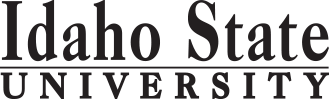                                                                                                                                                                                                 Form Revised 1.24.2018Course Subject and TitleCr. Min. Grade*GE, UU or UM**Sem. OfferedPrerequisiteCo RequisiteSemester OneSemester OneSemester OneSemester OneSemester OneSemester OneSemester OneBT 0111: Applied Business Principles3C-F,SBT 0116: Professional Leadership Development1SF,SBT 0117: Successful Workplace Communications3C-F,SBT 0120: Basic Accounting3C-F,SBT 0144: Business Document Processing3C-DBT 0170: Computer Literacy and Business Software3C-F,S                                                                                            Total16Semester TwoSemester TwoSemester TwoSemester TwoSemester TwoSemester TwoSemester TwoBT 0123: Financial Business Applications3C-SBT 0171: Computerized Accounting3C-F,SBT 0120, BT 0144, BT 0170BT 0175: Harnessing Digital Data 3C-DBT 0170BT 0180: Designing Web Communications3C-DBT 0170, BT 0144BT 0181: Maintaining Digital Communications3C-DBT 0180                                                                                            Total15Semester ThreeSemester ThreeSemester ThreeSemester ThreeSemester ThreeSemester ThreeSemester ThreeGE Objective 1: ENGL 1101 English Composition3GEAppropriate placement scoreBT 0115: Practicum2C-F,SBT 0135: Employee and HR Principles3C-F,SBT 0111, BT 0117BT Elective – any course not required by the major3C-F,SBT Elective – any course not required by the major3C-F,S                                                                                             Total14Semester FourSemester FourSemester FourSemester FourSemester FourSemester FourSemester FourGE Objective 2: COMM 1101 Oral Communication3GEGE Objective 3: TGE 1140 Survey of Applied Mathematics    OR                             MGT 2216 Business Statistics3GEGE Objective 4: TGE 1257 Applied Ethics in Technology3GEGE Objective 6: TGE 1150 Applied Social Sciences in the Workplace3GEMGT 2261: Legal Environments of Organizations3C-F,S                                                                                             Total15*GE=General Education Objective, UU=Upper Division University, UM= Upper Division Major**See Course Schedule section of Course Policies page in the e-catalog (or input F, S, Su, etc.)*GE=General Education Objective, UU=Upper Division University, UM= Upper Division Major**See Course Schedule section of Course Policies page in the e-catalog (or input F, S, Su, etc.)*GE=General Education Objective, UU=Upper Division University, UM= Upper Division Major**See Course Schedule section of Course Policies page in the e-catalog (or input F, S, Su, etc.)*GE=General Education Objective, UU=Upper Division University, UM= Upper Division Major**See Course Schedule section of Course Policies page in the e-catalog (or input F, S, Su, etc.)*GE=General Education Objective, UU=Upper Division University, UM= Upper Division Major**See Course Schedule section of Course Policies page in the e-catalog (or input F, S, Su, etc.)*GE=General Education Objective, UU=Upper Division University, UM= Upper Division Major**See Course Schedule section of Course Policies page in the e-catalog (or input F, S, Su, etc.)*GE=General Education Objective, UU=Upper Division University, UM= Upper Division Major**See Course Schedule section of Course Policies page in the e-catalog (or input F, S, Su, etc.)2019-2020 Major RequirementsCRGENERAL EDUCATION OBJECTIVES* Satisfy Requirements in 1, 2, 3, 4, 6 onlyGENERAL EDUCATION OBJECTIVES* Satisfy Requirements in 1, 2, 3, 4, 6 onlyGENERAL EDUCATION OBJECTIVES* Satisfy Requirements in 1, 2, 3, 4, 6 onlyGENERAL EDUCATION OBJECTIVES* Satisfy Requirements in 1, 2, 3, 4, 6 onlyGENERAL EDUCATION OBJECTIVES* Satisfy Requirements in 1, 2, 3, 4, 6 onlyGENERAL EDUCATION OBJECTIVES* Satisfy Requirements in 1, 2, 3, 4, 6 only15 Cr.MinAdmin Mgmt AAS - MAJOR REQUIREMENTS451. Written English  (6 cr. min)             ENGL 1101 (or equivalent)1. Written English  (6 cr. min)             ENGL 1101 (or equivalent)1. Written English  (6 cr. min)             ENGL 1101 (or equivalent)1. Written English  (6 cr. min)             ENGL 1101 (or equivalent)1. Written English  (6 cr. min)             ENGL 1101 (or equivalent)1. Written English  (6 cr. min)             ENGL 1101 (or equivalent)3BT 0111: Applied Business Principles3BT 0115: Practicum22. Spoken English   (3 cr. min)             COMM 11012. Spoken English   (3 cr. min)             COMM 11012. Spoken English   (3 cr. min)             COMM 11012. Spoken English   (3 cr. min)             COMM 11012. Spoken English   (3 cr. min)             COMM 11012. Spoken English   (3 cr. min)             COMM 11013BT 0116: Professional Leadership Development13. Mathematics      (3 cr. min)             TGE 1140 or MGT 22163. Mathematics      (3 cr. min)             TGE 1140 or MGT 22163. Mathematics      (3 cr. min)             TGE 1140 or MGT 22163. Mathematics      (3 cr. min)             TGE 1140 or MGT 22163. Mathematics      (3 cr. min)             TGE 1140 or MGT 22163. Mathematics      (3 cr. min)             TGE 1140 or MGT 22163BT 0117: Successful Workplace Communications34. Humanities, Fine Arts, Foreign Lang.              (1 courses;  3 cr. min)4. Humanities, Fine Arts, Foreign Lang.              (1 courses;  3 cr. min)4. Humanities, Fine Arts, Foreign Lang.              (1 courses;  3 cr. min)4. Humanities, Fine Arts, Foreign Lang.              (1 courses;  3 cr. min)4. Humanities, Fine Arts, Foreign Lang.              (1 courses;  3 cr. min)4. Humanities, Fine Arts, Foreign Lang.              (1 courses;  3 cr. min)4. Humanities, Fine Arts, Foreign Lang.              (1 courses;  3 cr. min)BT 0120: Basic Accounting3     TGE 1257 Applied Ethics in Technology     TGE 1257 Applied Ethics in Technology     TGE 1257 Applied Ethics in Technology     TGE 1257 Applied Ethics in Technology     TGE 1257 Applied Ethics in Technology     TGE 1257 Applied Ethics in Technology3BT 0123: Financial Business Applications3BT 0135: Employee and HR Principles35. Natural Sciences         5. Natural Sciences         5. Natural Sciences         5. Natural Sciences         5. Natural Sciences         5. Natural Sciences         5. Natural Sciences         BT 0144: Business Document Processing3BT 0170: Computer Literacy and Business Software3BT 0171: Computerized Accounting36. Behavioral and Social Science  (1 courses-different prefixes; 3 cr. min)6. Behavioral and Social Science  (1 courses-different prefixes; 3 cr. min)6. Behavioral and Social Science  (1 courses-different prefixes; 3 cr. min)6. Behavioral and Social Science  (1 courses-different prefixes; 3 cr. min)6. Behavioral and Social Science  (1 courses-different prefixes; 3 cr. min)6. Behavioral and Social Science  (1 courses-different prefixes; 3 cr. min)6. Behavioral and Social Science  (1 courses-different prefixes; 3 cr. min)BT 0175: Harnessing Digital Data3  TGE 1150 Applied Social Science in the Workplace  TGE 1150 Applied Social Science in the Workplace  TGE 1150 Applied Social Science in the Workplace  TGE 1150 Applied Social Science in the Workplace  TGE 1150 Applied Social Science in the Workplace  TGE 1150 Applied Social Science in the Workplace3BT 0180: Designing Web Communications 3BT 0181: Maintaining Digital Communications3One Course from EITHER Objective 7 OR 8One Course from EITHER Objective 7 OR 8One Course from EITHER Objective 7 OR 8One Course from EITHER Objective 7 OR 8One Course from EITHER Objective 7 OR 8One Course from EITHER Objective 7 OR 8One Course from EITHER Objective 7 OR 8MGT 2261: Legal Environments of Organizations37. Critical Thinking   7. Critical Thinking   7. Critical Thinking   7. Critical Thinking   7. Critical Thinking   7. Critical Thinking   8. Information Literacy   8. Information Literacy   8. Information Literacy   8. Information Literacy   8. Information Literacy   8. Information Literacy   BT Electives – any two courses not part of the major69. Cultural Diversity                                                             9. Cultural Diversity                                                             9. Cultural Diversity                                                             9. Cultural Diversity                                                             9. Cultural Diversity                                                             9. Cultural Diversity                                                             9. Cultural Diversity                                                             General Education Elective to reach 15 cr. min.                        General Education Elective to reach 15 cr. min.                        General Education Elective to reach 15 cr. min.                        General Education Elective to reach 15 cr. min.                        General Education Elective to reach 15 cr. min.                        General Education Elective to reach 15 cr. min.                        General Education Elective to reach 15 cr. min.                        Other Required Courses                                                                                                  Total GE                                                                                                  Total GE                                                                                                  Total GE                                                                                                  Total GE                                                                                                  Total GE                                                                                                  Total GE15ENGL 1101 Critical Reading and Writing              (Counted in GE Obj. 1)ENGL 1101 Critical Reading and Writing              (Counted in GE Obj. 1)Undergraduate Catalog and GE Objectives by Catalog Year Undergraduate Catalog and GE Objectives by Catalog Year Undergraduate Catalog and GE Objectives by Catalog Year Undergraduate Catalog and GE Objectives by Catalog Year Undergraduate Catalog and GE Objectives by Catalog Year Undergraduate Catalog and GE Objectives by Catalog Year Undergraduate Catalog and GE Objectives by Catalog Year COMM 1101 Principles of Speech                         (Counted in GE Obj. 2)COMM 1101 Principles of Speech                         (Counted in GE Obj. 2)Undergraduate Catalog and GE Objectives by Catalog Year Undergraduate Catalog and GE Objectives by Catalog Year Undergraduate Catalog and GE Objectives by Catalog Year Undergraduate Catalog and GE Objectives by Catalog Year Undergraduate Catalog and GE Objectives by Catalog Year Undergraduate Catalog and GE Objectives by Catalog Year Undergraduate Catalog and GE Objectives by Catalog Year TGE 1140 Survey of Applied Mathematics    OR     MGT 2216 Business Statistics                            (Counted in GE Obj. 3)TGE 1140 Survey of Applied Mathematics    OR     MGT 2216 Business Statistics                            (Counted in GE Obj. 3)TGE 1257 Applied Ethics in Technology                (Counted in GE Obj. 4)TGE 1257 Applied Ethics in Technology                (Counted in GE Obj. 4)TGE 1150 Applied Social Sci. in the Workplace   (Counted in GE Obj. 6)TGE 1150 Applied Social Sci. in the Workplace   (Counted in GE Obj. 6)MAP Credit SummaryMAP Credit SummaryMAP Credit SummaryMAP Credit SummaryMAP Credit SummaryCRCRMajor Major Major Major Major 3939General Education General Education General Education General Education General Education 1515BT Electives  to reach 60BT Electives  to reach 60BT Electives  to reach 60BT Electives  to reach 60BT Electives  to reach 6066                                                                                     TOTAL                                                                                     TOTAL                                                                                     TOTAL                                                                                     TOTAL                                                                                     TOTAL6060Graduation Requirement Minimum Credit ChecklistGraduation Requirement Minimum Credit ChecklistGraduation Requirement Minimum Credit ChecklistConfirmedConfirmedConfirmedConfirmedMinimum 15 cr. General Education Objectives (Associate)Minimum 15 cr. General Education Objectives (Associate)Minimum 15 cr. General Education Objectives (Associate)Minimum 60 cr. Total  (Associate)Minimum 60 cr. Total  (Associate)Minimum 60 cr. Total  (Associate)Advising NotesAdvising NotesMAP Completion Status (for internal use only)MAP Completion Status (for internal use only)MAP Completion Status (for internal use only)MAP Completion Status (for internal use only)MAP Completion Status (for internal use only)MAP Completion Status (for internal use only)MAP Completion Status (for internal use only)Typing speed of 25 words per minute recommended for this program.Typing speed of 25 words per minute recommended for this program.DateDateDateDateDateDateDepartment: CAA or COT:TIM 06/18/2019TIM 06/18/2019TIM 06/18/2019TIM 06/18/2019TIM 06/18/2019TIM 06/18/2019Registrar: 